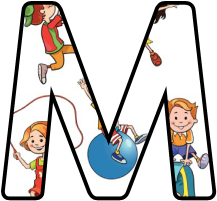 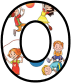 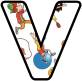 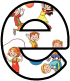 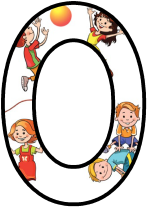 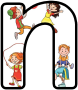 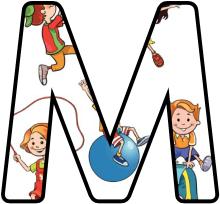 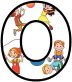 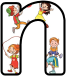 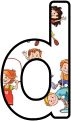 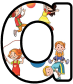 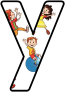 May 2016Monday Active Homework     03/05/16	          (Tuesday)09/05/16		16/05/16                                                            23/05/16  Junior Infants8X Reacher Upper (jump in air, touch the ground)8X Weight Lift (hold bottle of water in 2 hands, lift to chest bending at elbows)8X Mountain Climbers (hands on ground, bring knees towards body)8X Hop on one legRepeat 3 timesApril 2016Monday Active Homework     04/04/16	    11/04/16		18/04/16                                                            25/04/16  Junior Infants8X March8X Jumping Jack8X Heel Touch (kick up heels behind, touch with hands)8X Hop on one legRepeat 3 timesFebruary/March 2016Monday Active Homework     29/02/16	    07/03/16		14/03/16  Junior Infants8X Shoulder Shrug8X Trunk Twister (twist from waist, hands on hips)8X Reacher Upper (jump in air, touch the ground)8X Hop on one legRepeat 3 times